Ассоциация «НП КИЦ СНГ»Заявка на участие в межлабораторных сравнительных испытаниях2021 г.Полное Наименование ИЛ (ИЦ) (в том числе на английском языке, при выборе методов ASTM)Сведения об аттестате аккредитацииАдрес (юридический и почтовый, с указанием почтового индекса)Руководитель ИЛ (ИЦ)E-mailТелефонКонтактное лицоE-mailТелефонДолжность, Ф.И.О. (полностью) лица, уполномоченного подписывать договорАдрес доставки ОК (с указанием почтового индекса)Приложение к ЗаявкеПеречень заявляемых объектов и определяемых показателей для проведения межлабораторных сравнительных испытаний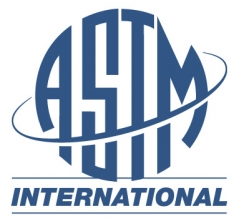 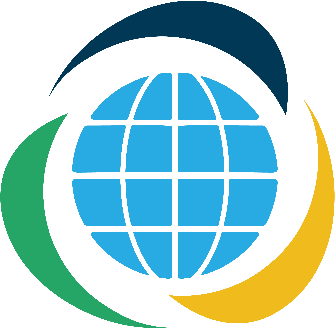 №внесен в реестр аккредитованных лиц № п/пПродуктШифр образцаОпределяемый показательОбозначение стандарта на метод испытанийПримечаниеИтого продуктовИтого показателейРуководитель лаборатории(ИЦ)  МП ____________(подпись)_________________________(расшифровка подписи)«____»___________ 20__ г.